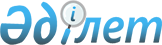 Об утверждении Правил оказания жилищной помощи на территории города Аксу
					
			Утративший силу
			
			
		
					Решение маслихата города Аксу Павлодарской области от 23 июля 2012 года N 38/7. Зарегистрировано Департаментом юстиции Павлодарской области 10 августа 2012 года N 12-2-205. Утратило силу решением маслихата города Аксу Павлодарской области от 17 марта 2017 года № 87/11 (вводится в действие по истечении десяти календарных дней после дня его первого официального опубликования)      Сноска. Утратило силу решением маслихата города Аксу Павлодарской области от 17.03.2017 № 87/11 (вводится в действие по истечении десяти календарных дней после дня его первого официального опубликования).

      В соответствии с пунктом 2 статьи 97 и пунктом 1 статьи 10-4 Закона Республики Казахстан "О жилищных отношениях" Аксуский городской маслихат РЕШИЛ:

      1. Утвердить Правила оказания жилищной помощи на территории города Аксу.

      2. Признать утратившим силу решение городского маслихата от 31 марта 2009 года N 114/15 "Об утверждении Правил оказания жилищной помощи малообеспеченным гражданам по оплате содержания жилища, потребления коммунальных услуг, услуг связи и компенсации затрат на отдельные виды капитального ремонта общего имущества объекта кондоминиума по городу Аксу" (зарегистрированное в Реестре государственной регистрации нормативных правовых актов за N 12-2-111, опубликованное 13 мая 2009 года в газете "Акжол - Новый Путь" N 33).

      3. Контроль за выполнением данного решения возложить на постоянную комиссию по вопросам социальной политики, законности и правопорядка городского маслихата.

      4. Настоящее решение вводится в действие по истечении десяти календарных дней после дня его первого официального опубликования.

 Правила предоставления жилищной
помощи на территории города Аксу      Настоящие Правила предоставления жилищной помощи (далее - Правила) разработаны в соответствии с Законом Республики Казахстан от 16 апреля 1997 года "О жилищных отношениях", постановлением Правительства Республики Казахстан от 30 декабря 2009 года № 2314 "Об утверждении Правил предоставления жилищной помощи".

 1. Общие положения      1. В Правилах используются следующие основные понятия:

      1) малообеспеченные семьи (граждане) - лица, которые в соответствии с жилищным законодательством Республики Казахстан имеют право на получение жилищной помощи;

      2) совокупный доход семьи (гражданина) - общая сумма доходов, семьи (гражданина) за квартал, предшествующий кварталу обращения за назначением жилищной помощи;

      3) расходы на содержание жилого дома (жилого здания) - обязательная сумма расходов собственников помещений (квартир) посредством ежемесячных взносов, установленных решением общего собрания, на эксплуатацию и ремонт общего имущества объекта кондоминиума, содержание земельного участка, расходы на приобретение, установку, эксплуатацию и поверку общедомовых приборов учета потребления коммунальных услуг, расходы на оплату коммунальных услуг, потребленных на содержание общего имущества объекта кондоминиума, а также взносы на накопление денег на предстоящий в будущем капитальный ремонт общего имущества объекта кондоминиума или отдельных его видов;

      4) уполномоченный орган – государственное учреждение "Отдел занятости и социальных программ города Аксу" (далее – уполномоченный орган), финансируемый за счет средств местного бюджета, осуществляющий назначение жилищной помощи;

      5) доля предельно допустимых расходов - отношение предельно допустимого уровня расходов семьи (гражданина) в месяц на содержание жилого дома (жилого здания), потребления коммунальных услуг и услуг связи в части увеличения абонентской платы за телефон, подключенный к сети телекоммуникаций, арендной платы за пользование жилищем, арендованным местным исполнительным органом в частном жилищном фонде, к совокупному доходу семьи (гражданина) в процентах;

      6) заявитель - физическое лицо, обратившееся от себя лично или от имени семьи за назначением жилищной помощи.

      2. Жилищная помощь предоставляется за счет средств местного бюджета малообеспеченным семьям (гражданам), зарегистрированным и постоянно проживающим на территории города Аксу, на оплату:

      1) расходов на содержание жилого дома (жилого здания) семьям (гражданам), проживающим в приватизированных жилых помещениях (квартирах) или являющимися нанимателями (поднанимателями) жилых помещений (квартир) в государственном жилищном фонде;

      2) потребления коммунальных услуг и услуг связи в части увеличения абонентской платы за телефон, подключенный к сети телекоммуникаций, семьям (гражданам), являющимся собственниками или нанимателями (поднанимателями) жилища;

      3) арендной платы за пользование жилищем, арендованным местным исполнительным органом в частном жилищном фонде.

      Расходы малообеспеченных семей (граждан), принимаемые к исчислению жилищной помощи, определяются как сумма расходов по каждому из вышеназванных направлений.

      Сноска. Пункт 2 с изменениями, внесенными решением маслихата города Аксу Павлодарской области от 27.03.2014 N 202/29 (вводится в действие по истечении десяти календарных дней после дня его первого официального опубликования).

      3. Доля предельно-допустимых расходов устанавливается в размере 7 процентов от дохода семьи (гражданина).

      4. Совокупный доход семьи (гражданина), претендующий на получение жилищной помощи определяется в соответствии с приказом Председателя Агентства Республики Казахстан по делам строительства и жилищно-коммунального хозяйства от 5 декабря 2011 года N 471 "Об утверждении Правил исчисления совокупного дохода семьи (гражданина), претендующей на получение жилищной помощи, а также на предоставление жилища из государственного жилищного фонда или жилища, арендованного местным исполнительным органом в частном жилищном фонде".

 2. Определение размера и нормативов оказания жилищной помощи      5. При назначении жилищной помощи состав семьи собственника или нанимателя (поднанимателя) жилища определяется по данным книги регистрации граждан или адресной справки.

      При оказании жилищной помощи малообеспеченным семьям (гражданам) учитывается следующая нормативная площадь:

      для одиноко проживающих граждан – 33 квадратных метра (от общей площади жилища), но не менее однокомнатной квартиры;

      для семьи из двух человек – общая площадь жилища, но не более 40 квадратных метров;

      для семьи из трех и более человек - 18 квадратных метров на каждого члена семьи, но не более общей площади жилища.

      Сноска. Пункт 5 в редакции решения маслихата города Аксу Павлодарской области от 27.03.2014 N 202/29 (вводится в действие по истечении десяти календарных дней после дня его первого официального опубликования).

      6. Норма потребления электрической энергии устанавливается в размере 110 кВт в месяц на одного человека, при проживании более 3 человек - не более 330 кВт на семью.

      7. Исключен решением маслихата города Аксу Павлодарской области от 27.03.2014 N 202/29 (вводится в действие по истечении десяти календарных дней после дня его первого официального опубликования).

      8. Для исчисления пенсии, пособии и иных социальных выплат, минимальный размер жилищной помощи в квартал не может быть менее 1 месячного расчетного показателя.

      Сноска. Пункт 8 с изменениями, внесенными решением маслихата города Аксу Павлодарской области от 27.03.2014 N 202/29 (вводится в действие по истечении десяти календарных дней после дня его первого официального опубликования).

 3. Право на получение жилищной помощи      9. Лица, имеющие в собственности более одной единицы жилья (квартиры) либо сдающие жилые помещения в наем утрачивают право на получение жилищной помощи.

      10. Не имеют право на получение жилищной помощи семьи, если в них имеются трудоспособные неработающие лица с 18 лет, которые не учатся по дневной форме обучения, не служат в армии и не зарегистрированы в качестве безработных в уполномоченном органе занятости, за исключением лиц, осуществляющих уход за инвалидами, лицами старше восьмидесяти лет или лиц, занятых воспитанием ребенка в возрасте до 3 лет, неработающие лица, достигшие возраста: мужчины - 61 лет, женщины - 56 лет, неработающие беременные женщины (по предоставлению справки из больницы), неработающие инвалиды 1, 2, 3 группы, а также лица, находившиеся на стационарном лечении не менее одного месяца или на амбулаторном лечении в связи с туберкулезным или онкологическим заболеванием не менее одного месяца.

      Сноска. Пункт 10 с изменениями, внесенными решением маслихата города Аксу Павлодарской области от 27.03.2014 N 202/29 (вводится в действие по истечении десяти календарных дней после дня его первого официального опубликования).

      11. За предоставление заведомо недостоверных или неполных сведений заявитель и его семья утрачивает право на получение жилищной помощи. При утрате права на получение жилищной помощи заявителя и его семьи, незаконно выплаченная жилищная помощь возвращается в местный бюджет.

 4. Порядок назначения жилищной помощи      12. Жилищная помощь назначается на то количество месяцев текущего квартала, соответственно за какое количество месяцев предыдущего квартала был предоставлен доход на всех членов семьи, но не менее чем за 15 дней месяца.

      13. Для назначения жилищной помощи гражданин (семья) обращается в уполномоченный орган с заявлением и предоставляет следующие документы:

      1) копию документа, удостоверяющего личность заявителя;

      2) копию правоустанавливающего документа на жилище;

      3) копию книги регистрации граждан или адресной справки;

      4) документы, подтверждающие доходы семьи;

      5) счета о размере ежемесячных взносов на содержание жилого дома (жилого здания);

      6) счета на потребленные коммунальные услуги;

      7) квитанцию-счет за услуги телекоммуникаций или копия договора на оказание услуг связи;

      8) счет о размере арендной платы за пользование жилищем, арендованным местным исполнительным органом в частном жилищном фонде, предъявленный местным исполнительным органом.

      Сноска. Пункт 13 с изменениями, внесенными решением маслихата города Аксу Павлодарской области от 27.03.2014 N 202/29 (вводится в действие по истечении десяти календарных дней после дня его первого официального опубликования).

 5. Выплата жилищной помощи      14. Выплата жилищной помощи малообеспеченным семьям (гражданам) осуществляется уполномоченным органом через банки второго уровня и производится в безналичной форме путем перечисления на текущие счета поставщиков услуг, согласно предъявленным счетам.

      15. Выплата жилищной помощи малообеспеченным семьям (гражданам) по оплате услуг связи в части увеличения абонентской платы за телефон, подключенный к сети телекоммуникации, производится путем перечисления на личные счета получателей жилищной помощи.

      16. Финансирование жилищной помощи осуществляется согласно плану финансирования на соответствующий год за счет средств бюджета.


					© 2012. РГП на ПХВ «Институт законодательства и правовой информации Республики Казахстан» Министерства юстиции Республики Казахстан
				
      Председатель сессии

Г. Амирханова

      Секретарь городского маслихата

М. Омаргалиев
Утверждены
решением Аксуского
городского маслихата
(VII сессия IV созыв)
от 23 июля 2012 года N 38/7